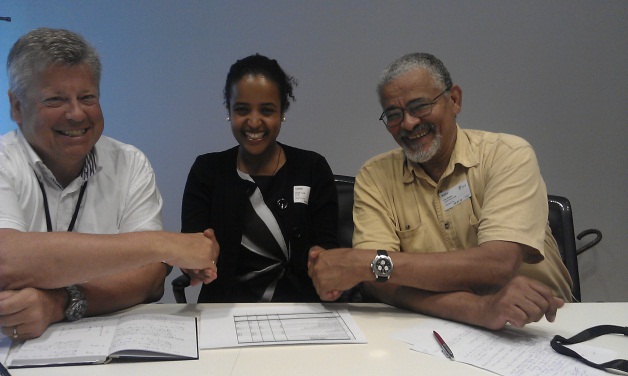 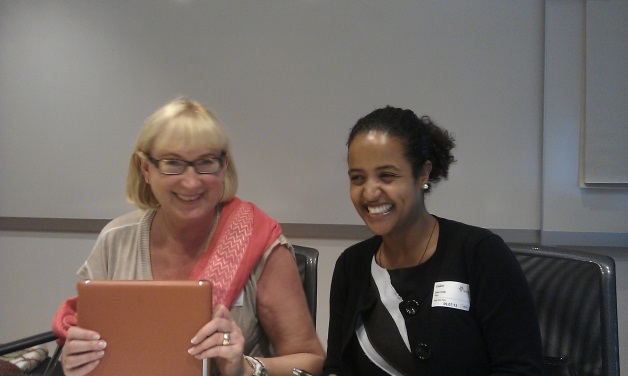 Sommer 2012; Tentative avtale for prosjekt        Sommer 2012; Planleggingsmøte av prosjektet mellom NKS Etiopia Brikit og Lysaker Rotatry v/ Hans Beukes og Sven Ovin Havig.   Rapportskjema   for  Rotary prosjekt
Rapportskjema   for  Rotary prosjekt
Rapportskjema   for  Rotary prosjekt
Rapportskjema   for  Rotary prosjekt
Rapportskjema   for  Rotary prosjekt
Rapportskjema   for  Rotary prosjekt
Rapportskjema   for  Rotary prosjekt
Rapportskjema   for  Rotary prosjekt
Rapportskjema   for  Rotary prosjekt
Rapportskjema   for  Rotary prosjekt
Rapportskjema   for  Rotary prosjekt
Rapportskjema   for  Rotary prosjekt
Rapportskjema   for  Rotary prosjekt
Rapportskjema   for  Rotary prosjekt
Rapportskjema   for  Rotary prosjekt
Rapportskjema   for  Rotary prosjekt
Rapportskjema   for  Rotary prosjekt
Dato 12.12.12 12.12.12 12.12.12 12.12.12 12.12.12 12.12.12 12.12.12 12.12.12Distr. Pr. nr. 22947-1Distr. Pr. nr. 22947-1Distr. Pr. nr. 22947-1Distr. Pr. nr. 22947-1Distr. Pr. nr. 22947-1Distr. Pr. nr. 22947-1Distr. Pr. nr. 22947-1Distr. Pr. nr. 22947-1ProsjekttitelChefe Water and Sanitation Project», Addis Abeba, Etiopia,Chefe Water and Sanitation Project», Addis Abeba, Etiopia,Chefe Water and Sanitation Project», Addis Abeba, Etiopia,Chefe Water and Sanitation Project», Addis Abeba, Etiopia,Chefe Water and Sanitation Project», Addis Abeba, Etiopia,Chefe Water and Sanitation Project», Addis Abeba, Etiopia,Chefe Water and Sanitation Project», Addis Abeba, Etiopia,Chefe Water and Sanitation Project», Addis Abeba, Etiopia,Chefe Water and Sanitation Project», Addis Abeba, Etiopia,Chefe Water and Sanitation Project», Addis Abeba, Etiopia,Chefe Water and Sanitation Project», Addis Abeba, Etiopia,Chefe Water and Sanitation Project», Addis Abeba, Etiopia,Chefe Water and Sanitation Project», Addis Abeba, Etiopia,Chefe Water and Sanitation Project», Addis Abeba, Etiopia,Chefe Water and Sanitation Project», Addis Abeba, Etiopia,Chefe Water and Sanitation Project», Addis Abeba, Etiopia,Distrikt23102310231023102310231023102310KlubbnummerKlubbnummerKlubbnummerKlubbnummerKlubbnummerKlubbnummer2294722947KlubbStatus i prosjektIdefasePlanfasePlanfasexIgangIgangAvsluttetAvsluttetAvsluttetType prosjektUtdanning & materiellUtdanning & materiellUtdanning & materiellUtdanning & materiellFinansiering & gaverFinansiering & gaverFinansiering & gaverFinansiering & gaverFinansiering & gaverFinansiering & gaverSosialt arbeide , helse & miljøSosialt arbeide , helse & miljøSosialt arbeide , helse & miljøSosialt arbeide , helse & miljøSosialt arbeide , helse & miljøSosialt arbeide , helse & miljøVoksen-
opplæringVoksen-
opplæringVoksen-
opplæringGaver /
utmerkelserGaver /
utmerkelserGaver /
utmerkelserGaver /
utmerkelserEldreomsorgEldreomsorgEldreomsorgEldreomsorgEldreomsorgVoksen-
opplæringVoksen-
opplæringVoksen-
opplæringGaver /
utmerkelserGaver /
utmerkelserGaver /
utmerkelserGaver /
utmerkelserHjelp uføre / 
sykeHjelp uføre / 
sykeHjelp uføre / 
sykeHjelp uføre / 
sykeHjelp uføre / 
sykeGenerell 
utdannelseGenerell 
utdannelseGenerell 
utdannelseStipendStipendStipendStipendHelseHelseHelseHelseHelseXGenerell 
utdannelseGenerell 
utdannelseGenerell 
utdannelseMikrofinansieringMikrofinansieringMikrofinansieringMikrofinansieringBistand barn/ungdomBistand barn/ungdomBistand barn/ungdomBistand barn/ungdomBistand barn/ungdomXBibliotekBibliotekBibliotekInnsamlingerInnsamlingerInnsamlingerInnsamlingerMiljøvernMiljøvernMiljøvernMiljøvernMiljøvernSkolemateriellSkolemateriellSkolemateriellGenerell økonomisk
 støtteGenerell økonomisk
 støtteGenerell økonomisk
 støtteGenerell økonomisk
 støtteNarkotika /
alkoholNarkotika /
alkoholNarkotika /
alkoholNarkotika /
alkoholNarkotika /
alkoholType prosjektYrker og virksomhetYrker og virksomhetYrker og virksomhetYrker og virksomhetKatastroferKatastroferKatastroferKatastroferKatastroferKatastroferInternasjonalt
arbeid Internasjonalt
arbeid Internasjonalt
arbeid Internasjonalt
arbeid Internasjonalt
arbeid Internasjonalt
arbeid YrkesveiledningYrkesveiledningYrkesveiledningStøtte hjemløse/
aidsrammedeStøtte hjemløse/
aidsrammedeStøtte hjemløse/
aidsrammedeStøtte hjemløse/
aidsrammedeInternasjonal
forståelseInternasjonal
forståelseInternasjonal
forståelseInternasjonal
forståelseInternasjonal
forståelseXLandbrukLandbrukLandbrukStøtte sultrammedeStøtte sultrammedeStøtte sultrammedeStøtte sultrammedeFredsarbeideFredsarbeideFredsarbeideFredsarbeideFredsarbeideBeskrivelse avoppnådd resultatOppstart November 2012.Oppstart November 2012.Oppstart November 2012.Oppstart November 2012.Oppstart November 2012.Oppstart November 2012.Oppstart November 2012.Oppstart November 2012.Oppstart November 2012.Oppstart November 2012.Oppstart November 2012.Oppstart November 2012.Oppstart November 2012.Oppstart November 2012.Oppstart November 2012.Oppstart November 2012.SamarbeideProsjektet er i samarbeid med Norske Kvinners Sanitetsforening (NKS)Prosjektet er i samarbeid med Norske Kvinners Sanitetsforening (NKS)Prosjektet er i samarbeid med Norske Kvinners Sanitetsforening (NKS)Prosjektet er i samarbeid med Norske Kvinners Sanitetsforening (NKS)Prosjektet er i samarbeid med Norske Kvinners Sanitetsforening (NKS)Prosjektet er i samarbeid med Norske Kvinners Sanitetsforening (NKS)Prosjektet er i samarbeid med Norske Kvinners Sanitetsforening (NKS)Prosjektet er i samarbeid med Norske Kvinners Sanitetsforening (NKS)Prosjektet er i samarbeid med Norske Kvinners Sanitetsforening (NKS)Prosjektet er i samarbeid med Norske Kvinners Sanitetsforening (NKS)Prosjektet er i samarbeid med Norske Kvinners Sanitetsforening (NKS)Prosjektet er i samarbeid med Norske Kvinners Sanitetsforening (NKS)Prosjektet er i samarbeid med Norske Kvinners Sanitetsforening (NKS)Prosjektet er i samarbeid med Norske Kvinners Sanitetsforening (NKS)Prosjektet er i samarbeid med Norske Kvinners Sanitetsforening (NKS)Prosjektet er i samarbeid med Norske Kvinners Sanitetsforening (NKS)NKS oppretter en søster forening i Etiopia med prosjekter i 9 av landets NKS oppretter en søster forening i Etiopia med prosjekter i 9 av landets NKS oppretter en søster forening i Etiopia med prosjekter i 9 av landets NKS oppretter en søster forening i Etiopia med prosjekter i 9 av landets NKS oppretter en søster forening i Etiopia med prosjekter i 9 av landets NKS oppretter en søster forening i Etiopia med prosjekter i 9 av landets NKS oppretter en søster forening i Etiopia med prosjekter i 9 av landets NKS oppretter en søster forening i Etiopia med prosjekter i 9 av landets NKS oppretter en søster forening i Etiopia med prosjekter i 9 av landets NKS oppretter en søster forening i Etiopia med prosjekter i 9 av landets NKS oppretter en søster forening i Etiopia med prosjekter i 9 av landets NKS oppretter en søster forening i Etiopia med prosjekter i 9 av landets NKS oppretter en søster forening i Etiopia med prosjekter i 9 av landets NKS oppretter en søster forening i Etiopia med prosjekter i 9 av landets NKS oppretter en søster forening i Etiopia med prosjekter i 9 av landets NKS oppretter en søster forening i Etiopia med prosjekter i 9 av landets Fylker. Prosjektene vil gi inntekt og inntekten vil drifte hver av de 9 lokale NKS Fylker. Prosjektene vil gi inntekt og inntekten vil drifte hver av de 9 lokale NKS Fylker. Prosjektene vil gi inntekt og inntekten vil drifte hver av de 9 lokale NKS Fylker. Prosjektene vil gi inntekt og inntekten vil drifte hver av de 9 lokale NKS Fylker. Prosjektene vil gi inntekt og inntekten vil drifte hver av de 9 lokale NKS Fylker. Prosjektene vil gi inntekt og inntekten vil drifte hver av de 9 lokale NKS Fylker. Prosjektene vil gi inntekt og inntekten vil drifte hver av de 9 lokale NKS Fylker. Prosjektene vil gi inntekt og inntekten vil drifte hver av de 9 lokale NKS Fylker. Prosjektene vil gi inntekt og inntekten vil drifte hver av de 9 lokale NKS Fylker. Prosjektene vil gi inntekt og inntekten vil drifte hver av de 9 lokale NKS Fylker. Prosjektene vil gi inntekt og inntekten vil drifte hver av de 9 lokale NKS Fylker. Prosjektene vil gi inntekt og inntekten vil drifte hver av de 9 lokale NKS Fylker. Prosjektene vil gi inntekt og inntekten vil drifte hver av de 9 lokale NKS Fylker. Prosjektene vil gi inntekt og inntekten vil drifte hver av de 9 lokale NKS Fylker. Prosjektene vil gi inntekt og inntekten vil drifte hver av de 9 lokale NKS Fylker. Prosjektene vil gi inntekt og inntekten vil drifte hver av de 9 lokale NKS Avdelingen. Lysaker Rotary har fått i oppgave å finansiere et av de 9 prosjektene.Avdelingen. Lysaker Rotary har fått i oppgave å finansiere et av de 9 prosjektene.Avdelingen. Lysaker Rotary har fått i oppgave å finansiere et av de 9 prosjektene.Avdelingen. Lysaker Rotary har fått i oppgave å finansiere et av de 9 prosjektene.Avdelingen. Lysaker Rotary har fått i oppgave å finansiere et av de 9 prosjektene.Avdelingen. Lysaker Rotary har fått i oppgave å finansiere et av de 9 prosjektene.Avdelingen. Lysaker Rotary har fått i oppgave å finansiere et av de 9 prosjektene.Avdelingen. Lysaker Rotary har fått i oppgave å finansiere et av de 9 prosjektene.Avdelingen. Lysaker Rotary har fått i oppgave å finansiere et av de 9 prosjektene.Avdelingen. Lysaker Rotary har fått i oppgave å finansiere et av de 9 prosjektene.Avdelingen. Lysaker Rotary har fått i oppgave å finansiere et av de 9 prosjektene.Avdelingen. Lysaker Rotary har fått i oppgave å finansiere et av de 9 prosjektene.Avdelingen. Lysaker Rotary har fått i oppgave å finansiere et av de 9 prosjektene.Avdelingen. Lysaker Rotary har fått i oppgave å finansiere et av de 9 prosjektene.Avdelingen. Lysaker Rotary har fått i oppgave å finansiere et av de 9 prosjektene.Avdelingen. Lysaker Rotary har fått i oppgave å finansiere et av de 9 prosjektene.Nytteverdi av prosjektetProsjektet vil resultere i bedre helse via bedre sanitære forhold med muligheter for Prosjektet vil resultere i bedre helse via bedre sanitære forhold med muligheter for Prosjektet vil resultere i bedre helse via bedre sanitære forhold med muligheter for Prosjektet vil resultere i bedre helse via bedre sanitære forhold med muligheter for Prosjektet vil resultere i bedre helse via bedre sanitære forhold med muligheter for Prosjektet vil resultere i bedre helse via bedre sanitære forhold med muligheter for Prosjektet vil resultere i bedre helse via bedre sanitære forhold med muligheter for Prosjektet vil resultere i bedre helse via bedre sanitære forhold med muligheter for Prosjektet vil resultere i bedre helse via bedre sanitære forhold med muligheter for Prosjektet vil resultere i bedre helse via bedre sanitære forhold med muligheter for Prosjektet vil resultere i bedre helse via bedre sanitære forhold med muligheter for Prosjektet vil resultere i bedre helse via bedre sanitære forhold med muligheter for Prosjektet vil resultere i bedre helse via bedre sanitære forhold med muligheter for Prosjektet vil resultere i bedre helse via bedre sanitære forhold med muligheter for Prosjektet vil resultere i bedre helse via bedre sanitære forhold med muligheter for Prosjektet vil resultere i bedre helse via bedre sanitære forhold med muligheter for Vann og vaske seg selv, tøy, m.v. Prosjektet ligger i en flyktningeleir medVann og vaske seg selv, tøy, m.v. Prosjektet ligger i en flyktningeleir medVann og vaske seg selv, tøy, m.v. Prosjektet ligger i en flyktningeleir medVann og vaske seg selv, tøy, m.v. Prosjektet ligger i en flyktningeleir medVann og vaske seg selv, tøy, m.v. Prosjektet ligger i en flyktningeleir medVann og vaske seg selv, tøy, m.v. Prosjektet ligger i en flyktningeleir medVann og vaske seg selv, tøy, m.v. Prosjektet ligger i en flyktningeleir medVann og vaske seg selv, tøy, m.v. Prosjektet ligger i en flyktningeleir medVann og vaske seg selv, tøy, m.v. Prosjektet ligger i en flyktningeleir medVann og vaske seg selv, tøy, m.v. Prosjektet ligger i en flyktningeleir medVann og vaske seg selv, tøy, m.v. Prosjektet ligger i en flyktningeleir medVann og vaske seg selv, tøy, m.v. Prosjektet ligger i en flyktningeleir medVann og vaske seg selv, tøy, m.v. Prosjektet ligger i en flyktningeleir medVann og vaske seg selv, tøy, m.v. Prosjektet ligger i en flyktningeleir medVann og vaske seg selv, tøy, m.v. Prosjektet ligger i en flyktningeleir medVann og vaske seg selv, tøy, m.v. Prosjektet ligger i en flyktningeleir medCa 10000 innbyggere utenfor Addis Abeba i et område kalt Chefe.Ca 10000 innbyggere utenfor Addis Abeba i et område kalt Chefe.Ca 10000 innbyggere utenfor Addis Abeba i et område kalt Chefe.Ca 10000 innbyggere utenfor Addis Abeba i et område kalt Chefe.Ca 10000 innbyggere utenfor Addis Abeba i et område kalt Chefe.Ca 10000 innbyggere utenfor Addis Abeba i et område kalt Chefe.Ca 10000 innbyggere utenfor Addis Abeba i et område kalt Chefe.Ca 10000 innbyggere utenfor Addis Abeba i et område kalt Chefe.Ca 10000 innbyggere utenfor Addis Abeba i et område kalt Chefe.Ca 10000 innbyggere utenfor Addis Abeba i et område kalt Chefe.Ca 10000 innbyggere utenfor Addis Abeba i et område kalt Chefe.Ca 10000 innbyggere utenfor Addis Abeba i et område kalt Chefe.Ca 10000 innbyggere utenfor Addis Abeba i et område kalt Chefe.Ca 10000 innbyggere utenfor Addis Abeba i et område kalt Chefe.Ca 10000 innbyggere utenfor Addis Abeba i et område kalt Chefe.Ca 10000 innbyggere utenfor Addis Abeba i et område kalt Chefe.FinansieringKlubben 50%, Tiltaksfondet 50%Klubben 50%, Tiltaksfondet 50%Klubben 50%, Tiltaksfondet 50%Klubben 50%, Tiltaksfondet 50%Klubben 50%, Tiltaksfondet 50%Klubben 50%, Tiltaksfondet 50%Klubben 50%, Tiltaksfondet 50%Klubben 50%, Tiltaksfondet 50%Klubben 50%, Tiltaksfondet 50%Støtte TRFStøtte TRFStøtte TRFStøtte DistriktStøtte DistriktStøtte Distrikt50%50%50%50%Klubbens bidragKlubbens bidragKlubbens bidrag50%50%50%50%AnnetAnnetAnnetTotal kostnadFase I, 40000 krFase I, 40000 krFase I, 40000 krFase I, 40000 krFase I, 40000 krFase I, 40000 krFase I, 40000 krFase I, 40000 krFase I, 40000 krFase I, 40000 krFase I, 40000 krFase I, 40000 krFase I, 40000 krFase I, 40000 krFase I, 40000 krFase I, 40000 krMedgåtte timerEgeninnsats; Styremøte, møte med NKS, NKS Etiopia, utarbeidelse av avtale  Egeninnsats; Styremøte, møte med NKS, NKS Etiopia, utarbeidelse av avtale  Egeninnsats; Styremøte, møte med NKS, NKS Etiopia, utarbeidelse av avtale  Egeninnsats; Styremøte, møte med NKS, NKS Etiopia, utarbeidelse av avtale  Egeninnsats; Styremøte, møte med NKS, NKS Etiopia, utarbeidelse av avtale  Egeninnsats; Styremøte, møte med NKS, NKS Etiopia, utarbeidelse av avtale  Egeninnsats; Styremøte, møte med NKS, NKS Etiopia, utarbeidelse av avtale  Egeninnsats; Styremøte, møte med NKS, NKS Etiopia, utarbeidelse av avtale  Egeninnsats; Styremøte, møte med NKS, NKS Etiopia, utarbeidelse av avtale  Egeninnsats; Styremøte, møte med NKS, NKS Etiopia, utarbeidelse av avtale  Egeninnsats; Styremøte, møte med NKS, NKS Etiopia, utarbeidelse av avtale  Egeninnsats; Styremøte, møte med NKS, NKS Etiopia, utarbeidelse av avtale  Egeninnsats; Styremøte, møte med NKS, NKS Etiopia, utarbeidelse av avtale  Egeninnsats; Styremøte, møte med NKS, NKS Etiopia, utarbeidelse av avtale  Egeninnsats; Styremøte, møte med NKS, NKS Etiopia, utarbeidelse av avtale  Egeninnsats; Styremøte, møte med NKS, NKS Etiopia, utarbeidelse av avtale  Ca 50 timer. Ca 50 timer. Ca 50 timer. Ca 50 timer. Ca 50 timer. Ca 50 timer. Ca 50 timer. Ca 50 timer. Ca 50 timer. Ca 50 timer. Ca 50 timer. Ca 50 timer. Ca 50 timer. Ca 50 timer. Ca 50 timer. Ca 50 timer. Vurdering av suksessStor. God samarbeidspartner. Lokal forankring. Lokal leder av NKS har Stor. God samarbeidspartner. Lokal forankring. Lokal leder av NKS har Stor. God samarbeidspartner. Lokal forankring. Lokal leder av NKS har Stor. God samarbeidspartner. Lokal forankring. Lokal leder av NKS har Stor. God samarbeidspartner. Lokal forankring. Lokal leder av NKS har Stor. God samarbeidspartner. Lokal forankring. Lokal leder av NKS har Stor. God samarbeidspartner. Lokal forankring. Lokal leder av NKS har Stor. God samarbeidspartner. Lokal forankring. Lokal leder av NKS har Stor. God samarbeidspartner. Lokal forankring. Lokal leder av NKS har Stor. God samarbeidspartner. Lokal forankring. Lokal leder av NKS har Stor. God samarbeidspartner. Lokal forankring. Lokal leder av NKS har Stor. God samarbeidspartner. Lokal forankring. Lokal leder av NKS har Stor. God samarbeidspartner. Lokal forankring. Lokal leder av NKS har Stor. God samarbeidspartner. Lokal forankring. Lokal leder av NKS har Stor. God samarbeidspartner. Lokal forankring. Lokal leder av NKS har Stor. God samarbeidspartner. Lokal forankring. Lokal leder av NKS har erfaring fra bl.a. til Rotary Etiopia (Rotarakt).erfaring fra bl.a. til Rotary Etiopia (Rotarakt).erfaring fra bl.a. til Rotary Etiopia (Rotarakt).erfaring fra bl.a. til Rotary Etiopia (Rotarakt).erfaring fra bl.a. til Rotary Etiopia (Rotarakt).erfaring fra bl.a. til Rotary Etiopia (Rotarakt).erfaring fra bl.a. til Rotary Etiopia (Rotarakt).erfaring fra bl.a. til Rotary Etiopia (Rotarakt).erfaring fra bl.a. til Rotary Etiopia (Rotarakt).erfaring fra bl.a. til Rotary Etiopia (Rotarakt).erfaring fra bl.a. til Rotary Etiopia (Rotarakt).erfaring fra bl.a. til Rotary Etiopia (Rotarakt).erfaring fra bl.a. til Rotary Etiopia (Rotarakt).erfaring fra bl.a. til Rotary Etiopia (Rotarakt).erfaring fra bl.a. til Rotary Etiopia (Rotarakt).erfaring fra bl.a. til Rotary Etiopia (Rotarakt).Adr. klubbens hjemmeside, og evt Facebook- side, hvor prosjektet evt. er beskrevet http://lysaker.rotary.nohttp://lysaker.rotary.nohttp://lysaker.rotary.nohttp://lysaker.rotary.nohttp://lysaker.rotary.nohttp://lysaker.rotary.nohttp://lysaker.rotary.nohttp://lysaker.rotary.nohttp://lysaker.rotary.nohttp://lysaker.rotary.nohttp://lysaker.rotary.nohttp://lysaker.rotary.nohttp://lysaker.rotary.nohttp://lysaker.rotary.nohttp://lysaker.rotary.nohttp://lysaker.rotary.noe-post-adresse,navn påkontaktSven Ovin Havigsovh@statoil.comSven Ovin Havigsovh@statoil.comSven Ovin Havigsovh@statoil.comSven Ovin Havigsovh@statoil.comSven Ovin Havigsovh@statoil.comSven Ovin Havigsovh@statoil.comTelefon-
nummereTelefon-
nummereTelefon-
nummereTelefon-
nummereTelefon-
nummere4130514141305141413051414130514141305141e-post-adresse,navn påkontaktSven Ovin Havigsovh@statoil.comSven Ovin Havigsovh@statoil.comSven Ovin Havigsovh@statoil.comSven Ovin Havigsovh@statoil.comSven Ovin Havigsovh@statoil.comSven Ovin Havigsovh@statoil.comTelefon-
nummereTelefon-
nummereTelefon-
nummereTelefon-
nummereTelefon-
nummere